РЕСПУБЛИКА  КРЫМАДМИНИСТРАЦИЯ НИЖНЕГОРСКОГО СЕЛЬСКОГО ПОСЕЛЕНИЯНИЖНЕГОРСКОГО РАЙОНА РЕСПУБЛИКИ КРЫМПОСТАНОВЛЕНИЕ«03»  апреля  2018 г.                                         №  207                                       пгт. НижнегорскийОб утверждении Порядка разработки и утверждения технических заданий на разработку инвестиционных программ организаций, осуществляющих водоснабжение и водоотведениеВ соответствии с Федеральными законами от 06 октября 2003 г. N 131-ФЗ "Об общих принципах организации местного самоуправления в Российской Федерации", от 07 декабря 2011 г. N 416-ФЗ "О водоснабжении и водоотведении", постановлением Правительства Российской Федерации от 29.07.2013 N 641          "Об инвестиционных и производственных программах организаций, осуществляющих деятельность в сфере водоснабжения и водоотведения", Уставом муниципального образования Нижнегорское сельского поселения Нижнегорского района Республики Крым, администрация Нижнегорского сельского поселения:ПОСТАНОВИЛА:Утвердить Порядок разработки и утверждения технических заданий на разработку инвестиционных программ организаций, осуществляющих водоснабжение и водоотведение (прилагается).Обнародовать настоящее постановление на информационных стендах Нижнегорского сельского поселения, а также на официальном сайте администрации сельского поселения http://nizhnegorskij.admonline.ru/.Контроль за исполнением настоящего постановления возложить на заместителя главы администрации Нижнегорского сельского поселения Юрченко С.В.Настоящее постановление вступает в силу с момента обнародования.Председатель сельского совета -	глава администрации поселения                                                                                       А.А. КоноховУТВЕРЖДЕНПостановлением администрацииНижнегорского сельского поселения Нижнегорского района Республики Крым  от 03.04.2018 г. № 207Порядок разработки и утверждения технических заданий на разработку инвестиционных программ организаций, осуществляющих водоснабжение и водоотведениеОбщие положения1.1. Порядок разработки и утверждения технических заданий на разработку инвестиционных программ организаций, осуществляющих водоснабжение и водоотведение (далее - Порядок), определяет условия разработки и утверждения технических заданий на разработку инвестиционных программ организаций, осуществляющих водоснабжение и водоотведение на территории муниципального образования Нижнегорское сельское поселение Нижнегорского района Республики Крым.1.2. Порядок устанавливает основы организации разработки и утверждения технических заданий на разработку инвестиционных программ организаций, осуществляющих водоснабжение и водоотведение (далее - Организация) на территории муниципального образования Нижнегорское сельское поселение Нижнегорского района Республики Крым.1.3. Техническое задание на разработку инвестиционных программ Организаций (далее - техническое задание) разрабатывается на основании:Градостроительного кодекса Российской Федерации;Генерального плана Нижнегорского сельского поселения Нижнегорского района Республики Крым;Единой схемы водоснабжения и водоотведения Республики Крым, утвержденной постановлением Совета министров Республики Крым от 26.12.2017 №714.программы социально-экономического развития Нижнегорского сельского поселения Нижнегорского района Республики Крым;Порядок разработки и содержание технического задания2.1. Техническое задание разрабатывается администрацией Нижнегорского сельского поселения и утверждается постановлением администрации Нижнегорского сельского поселения.Основанием для разработки инвестиционной программы Организации (далее - инвестиционная программа) является техническое задание, утвержденное администрацией Нижнегорского сельского поселения, с учетом:результатов технического обследования централизованных систем холодного водоснабжения и водоотведения;плановых значений показателей надежности, качества, энергетической эффективности;схемы водоснабжения и водоотведения; плана снижения сбросов;2.2. Техническое задание включает в себя перечень мероприятий, направленных на:повышение качества питьевой воды, качества очистки сточных вод; повышение надежности водоснабжения и водоотведения с выделением объектов централизованных систем водоснабжения и водоотведения, которые необходимо построить, модернизировать или реконструировать;повышение качества обслуживания абонентов;энергосбережение и повышение энергетической эффективности объектов централизованных систем водоснабжения и водоотведения;снижение удельных расходов энергетических ресурсов;подключение к централизованным системам водоснабжения и водоотведения новых абонентов с указанием мест их расположения, нагрузок и сроков подключения, с выделением объектов, строительство которых финансируется за счет утвержденной в установленном порядке платы за подключение;защиту централизованных систем водоснабжения и водоотведения и их отдельных объектов от угроз техногенного, природного характера и террористических актов, предотвращение возникновения аварийных ситуаций, снижение риска и смягчение последствий чрезвычайных ситуаций.2.3. В случаях, предусмотренных статьями 23, 24 и 26 Федерального закона от 07 декабря 2011 г. N 416-ФЗ "О водоснабжении и водоотведении", техническое задание должно включать мероприятия, содержащиеся в плане мероприятий по приведению качества питьевой воды в соответствие с установленными требованиями.2.4. Администрация Нижнегорского сельского поселения до 01 марта года, предшествующего году начала планируемого срока действия инвестиционной программы, обеспечивает утверждение технического задания и не позднее 3 дней со дня его утверждения направляет его в Организацию для разработки инвестиционной программы.2.5. Техническое задание должно содержать:а) перечень объектов капитального строительства абонентов, которые необходимо подключить к централизованным системам водоснабжения и (или) водоотведения, или перечень территорий, на которых расположены такие объекты, с указанием мест расположения подключаемых объектов, нагрузок и сроков подключения;б) плановые значения показателей надежности, качества и энергетической эффективности объектов централизованных систем водоснабжения и (или) водоотведения;в) перечень мероприятий по строительству, модернизации и (или) реконструкции объектов централизованных систем водоснабжения и (или) водоотведения с указанием плановых значений показателей надежности, качества и энергетической эффективности объектов, которые должны быть достигнуты в результате реализации таких мероприятий;г) перечень мероприятий по защите централизованных систем водоснабжения и (или) водоотведения и их отдельных объектов от угроз техногенного, природного характера и террористических актов, по предотвращению возникновения аварийных ситуаций, снижению риска и смягчению последствий чрезвычайных ситуаций.Порядок согласования, утверждения и изменения технического задания3.1. Администрация Нижнегорского сельского поселения утверждает техническое задание до 01 марта года, предшествующего году начала планируемого срока действия инвестиционной программы.  3.2. Проект постановления администрации Нижнегорского сельского поселения об утверждении технического задания представляется на обсуждение в депутатскую комиссию Нижнегорского сельского совета по вопросам жилищно-коммунального хозяйства (далее - Комиссию) не позднее чем за 5 дней до заседания Комиссии с приложением обосновывающих документов.3.3. По результатам заседания Комиссии принимаются рекомендации по вопросу утверждения технического задания и оформляются в виде протокола, который направляется в администрацию Нижнегорского сельского поселения.3.4. По результатам рекомендаций Комиссии техническое задание утверждается постановлением администрации Нижнегорского сельского поселения и не позднее 3дней со дня его утверждения 	направляется в	Организацию для разработки инвестиционной программы.3.5. Проект технического задания согласовывается с Организацией, разрабатывающей инвестиционную программу.В случае если объекты централизованных систем водоснабжения и (или) водоотведения и объекты капитального строительства абонентов, которым подается вода и (или) у которых принимаются сточные воды с использованием этих систем, находятся в границах нескольких поселений, техническое задание разрабатывается по согласованию с органами местного самоуправления поселений, в границах территорий которых находятся указанные объекты.Для этих целей орган местного самоуправления поселения, на территории которого объем поданной воды и (или) принятых сточных вод от абонентов составляет наибольшую долю (процент) общего объема поданной воды и (или) принятых сточных вод в натуральном выражении, разрабатывает и направляет техническое задание в органы местного самоуправления поселений (городских округов), на территории которых расположены объекты централизованных систем водоснабжения и (или) водоотведения и объекты капитального строительства абонентов, которым подается вода и (или) у которых принимаются сточные воды с использованием этих систем.Органы местного самоуправления поселений согласовывают техническое задание или направляют в орган местного самоуправления поселения, который разработал техническое задание, предложения о внесении изменений в техническое задание в течение 30 дней со дня поступления технического задания на согласование.Орган местного самоуправления поселения, разработавший техническое задание, обязан учесть предложения органов местного самоуправления поселений, в которые было направлено техническое задание для согласования, и направить доработанное техническое задание на повторное согласование в течение 10 дней со дня получения предложений о внесении соответствующих изменений.В случае если органы местного самоуправления поселений  представили взаимоисключающие предложения, то в техническом задании учитываются предложения того органа местного самоуправления поселения, на территории которого объем поданной воды или принятых сточных вод от абонентов составляет наибольшую долю (процент) общего объема поданной воды или принятых сточных вод в натуральном выражении.Внесение изменений в техническое задание4.1. Основаниями для внесения изменений в утвержденное техническое задание по инициативе администрации Нижнегорского сельского поселения и (или) Организации, разрабатывающей инвестиционную программу, могут являться:4.2. Поступления уведомления о несоответствии средних уровней показателей проб питьевой воды после водоподготовки, отобранных в течение календарного года, нормативам качества питьевой воды.4.3. Принятие или внесение изменений в программу социально-экономического развития Нижнегорского сельского поселения Нижнегорского района Республики Крым и иные программы, влияющие на изменение условий технического задания;4.4. Внесение изменений в Единую схему водоснабжения и водоотведения Республики Крым;4.5. Наличие необходимости выполнения не предусмотренных инвестиционной программой на дату ее утверждения мероприятий по подключению (обеспечению технической возможности подключения) новых объектов при отсутствии технической возможности подключения вследствие отсутствия свободной мощности;4.2. Внесение изменений в утвержденное техническое задание может производиться не чаще одного раза в год.4.3. В случае если внесение изменений в техническое задание осуществляется по инициативе Организации, заявление о необходимости пересмотра технического задания направляется Организацией в администрацию Нижнегорского сельского поселения. Заявление Организации о внесении изменений в техническое задание должно сопровождаться обоснованием причин внесения изменений в техническое задание с приложением необходимых документов.4.4. Внесение изменений в техническое задание осуществляется в порядке, соответствующем порядку его разработки.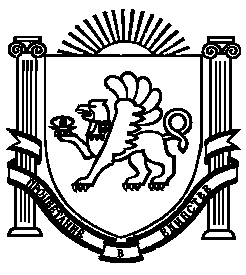 